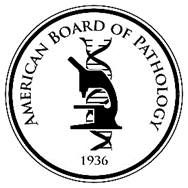 THE AMERICAN BOARD OF PATHOLOGYAUTOPSY SUBMISSION FORMTHIS FORM IS TO BE USED BY RCPSC RESIDENTS ONLYIF YOU ARE AN ACGME TRAINED RESIDENTYOU MUST UPLOAD THE ACGME AUTOPSY LOGSee autopsy requirements in the ABPath Booklet of Information, Appendix A. Please address any questions regarding the Autopsy Form to Mary@abpath.org.   INSTRUCTIONS:Step 1.  Download this form onto your computer and type in the requested information below.List all of the autopsies that you have performed.  The minimum number of autopsies required for application is 30 which must be completed by the time of submission of the application.Complete all fields, providing age group, gender, primary pathology diagnosis, and your PGY year when the autopsy was performed.Age group:  fetal; infant (up to 12 months); child (1-12 years); adolescent (13-18 years); adult (>18 years)Step 2.  When completed, save this form as a pdf file on your computer.Step 3.  Login to your PATHway account and open your application to Page 8, where the Autopsy Form must	be uploaded.  Step 4.  Select Browse to locate the saved pdf file on your computer, and then select Upload to save the pdf file to 	your application.REVISED 10/06/2020NAME:First	Middle	LastABPath ID #:#AgeGroupGenderPrimary Pathology DiagnosisPGY year performed1 M    F2 M    F3 M    F4 M    F5 M    F6 M    F7 M    F8 M    F9 M    F10 M    F11 M    F12 M    F13 M    F14 M    F15 M    F16 M    F17 M    F18 M    F19 M    F20 M    F21 M    F22 M    F23 M    F24 M    F25 M    F26 M    F27 M    F28 M    F29 M    F30 M    F31 M    F32 M    F33 M    F34 M    F35 M    F36 M    F37 M    F38 M    F39 M    F40 M    F41 M    F42 M    F43 M    F44 M    F45 M    F46 M    F47 M    F48 M    F49 M    F50 M    F51 M    F52 M    F53 M    F54 M    F55 M    F56 M    F57 M    F58 M    F59 M    F60 M    F61 M    F62 M    F63 M    F64 M    F65 M    F66 M    F67 M    F68 M    F69 M    F70 M    F71 M    F72 M    F73 M    F74 M    F75 M    F